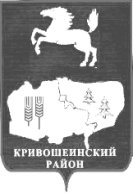 АДМИНИСТРАЦИЯ КРИВОШЕИНСКОГО РАЙОНАПОСТАНОВЛЕНИЕ01.07.2022                                                                                                                             № 493с. Кривошеино Томской областиО внесении изменений в отдельные постановления Администрации Кривошеинского района В соответствии с постановлением   Администрации   Томской области от   27 июня 2022г. № 295а «Об увеличении фонда оплаты труда работников, на которых не распространяется действие  указов   Президента   Российской   Федерации от 07.05.2012 № 597, от 01.06.2012  № 761 и от 28.12.2012 № 1688 и о внесении изменений в отдельные постановления Администрации Томской области», постановлением Администрации   Томской области от 30 июня 2022г. № 307а «О внесении изменения впостановление Администрации   Томской области  от 03.07.2013 № 268а», постановлением Администрации   Томской области от 8 августа 2012 г. N 303а«О системе оплаты труда руководителей, их заместителей и главных бухгалтеров областных государственных автономных, казенных и бюджетных учреждений» (с изменениями),письмом Департамента труда и занятости населения Томской области от 29 июня 2022г. № 54-07-1353 «О направлении информации», письмом Департамента финансов Томской области от 01 июля 2022г. № АФ-02/18/1-183 обинформации о дополнительном объеме дотации на поддержку мер по обеспечению сбалансированности местных бюджетов на 2022 г   Постановляю:1. Увеличить с 1 июня 2022 года на 10 процентов:1.1. Фонд оплаты труда работников муниципальных казенных, бюджетных учреждений муниципального образования Кривошеинский район Томской области, на которых не распространяется действие указов Президента Российской Федерации:от 07.05.2012 № 597 «О мероприятиях по реализации государственной социальной политики» (далее- Указ Президента РФ от 07.05.2012 № 597); от 01.06.2012 № 761 «О Национальной стратегии действий в интересах детей на 2012 -2017 годы» (далее- Указ Президента РФ от 01.06.2012 № 761); от 28.12.2012 №1688 «О некоторых мерахпо реализации государственной политики в сфере защиты детей-сирот и детей, оставшихся без попечения родителей» (далее- Указ Президента РФ от 28.12.2012 №1688)1.2.Фонд оплаты труда работников муниципальных учреждений органов местного самоуправления муниципального образования Кривошеинский район Томской области, на которых не распространяется действие указов Президента Российской Федерации от 07.05.2012 № 597, от 01.06.2012 №761, от 28.12.2012 №1688.1.3.Бюджетные ассигнования районного бюджета на предоставление межбюджетных трансфертов местным бюджетам сельских поселений Кривошеинского района в части расходов на оплату труда работников муниципальных учреждений, на которых не распространяется действие указов Президента Российской Федерации от 07.05.2012 № 597, от 01.06.2012 №761, от 28.12.2012 №1688.2. Для работников муниципальных бюджетных, казенных учреждений,  кроме работников являющихся муниципальными служащими,  произвести увеличение фонда оплаты труда на 10% (с учетом увеличения гарантированной части заработной платы (окладов) на 20%) в части изменения размеров должностных окладов, увеличения МРОТ с 01.06.2022, изменения системы компенсационных и стимулирующих выплат.3. Внести в постановление Администрации Кривошеинского района от 28.04.2017          № 174 «О системе оплаты труда руководителей, их заместителей и главных бухгалтеров муниципальных учреждений муниципального образования Кривошеинский район» (далее- Постановление Администрации Кривошеинского района от 28.04.2017 № 174) следующие изменения:3.1. Приложение 2 к положению о системе оплаты труда руководителей, их заместителей и главных бухгалтеров муниципальных учреждений муниципального образования Кривошеинский район Томской области, утвержденному Постановлением Администрации Кривошеинского района от 28.04.2017 № 174 изложить в следующей редакции:«Размеры должностных окладов руководителей муниципальных учреждений муниципального образования Кривошеинский район4.   Внести в постановление Администрации Кривошеинского района от 26.03.2010 № 202 «Об утверждении размеров окладов (должностных окладов) и надбавок  стимулирующего  характера по общеотраслевым  должностям  руководителей, специалистов, служащих и общеотраслевым профессиям рабочих муниципальных учреждений МО Кривошеинский район» (далее – Постановление от 26.03.2010 № 202) следующие изменения:4.1.В «Размерах окладов (должностных окладов) и надбавок  стимулирующего  характера по общеотраслевым  должностям  руководителей, специалистов, служащих и общеотраслевым профессиям рабочих муниципальных учреждений», утвержденных Постановлением от 26.03.2010 № 202:4.1.1.Таблицу пункта 1 изложить в следующей редакции:4.1.2.Таблицу пункта 4 изложить в следующей редакции:5.Внести в постановление Администрации Кривошеинского района  от 11.05.2010  № 312 «Об утверждении Положения об оплате труда работников, исполняющих обязанности по техническому обеспечению деятельности органов местного самоуправления Кривошеинского района, а также рабочих» (далее – Постановление от 11.05.2010 № 312)  следующие изменения:5.1. В Положении  об оплате труда работников, исполняющих обязанности по техническому обеспечению деятельности органов местного самоуправления Кривошеинского района, а также рабочих, утвержденного Постановлением от 11.05.2010 № 312,  5.1.1. таблицу пункта 3.1. раздела III. «Должностные оклады» изложить в следующей редакции:5.1.2. В разделе V Таблицу в пункте 5.2. Надбавка за выслугу лет  изложить в новой редакции:5.1.3. В разделе VI:а) в абзаце втором слова «Премия за выполненную работу по итогам работы за месяц, за год.» заменить словами «Премия за выполненную работу по итогам работы за месяц, за квартал, за год.»;б) в абзаце восемнадцатом  после слова «Премия» дополнить словами «за квартал», далее по тексту.6.Внести в постановление Администрации Кривошеинского района от 08.06.2010 № 370 «Об утверждении Положений об оплате труда работников муниципальных учреждений культуры Кривошеинского района» (далее – Постановление от 08.06.2010 № 370) следующие изменения:6.1.В Положении об оплате труда работников Муниципального бюджетного  учреждения «Кривошеинская центральная межпоселенческая библиотека»,  утвержденного  приложением 1 к Постановлению  от 08.06.2010 № 370:6.1.1.Таблицу пункта 7 изложить в следующей редакции:6.1.2.Таблицу пункта 8 изложить в следующей редакции:6.1.3.Таблицу пункта 9 изложить в следующей редакции:6.2.В Положении об оплате труда работников муниципального бюджетного учреждения культуры «Кривошеинскаямежпоселенческая централизованная клубная система», утвержденного  приложением 2 к Постановлению  от 08.06.2010 № 370:6.2.1.Таблицу пункта 7 изложить в следующей редакции:6.2.2.Таблицу пункта 8 изложить в следующей редакции:6.2.3.Таблицу пункта 9 изложить в следующей редакции:6.2.4.Таблицу пункта 10 изложить в следующей редакции:7. Внести в постановление Администрации Кривошеинского района от 07.06.2010 № 363 «Об утверждении Положения о системе оплаты труда работников муниципального казенного учреждения «Управление образования Администрации Кривошеинского района Томской области» (далее – Постановление от 07.06.2010 № 363) следующие изменения:В Положении о системе оплаты труда работников муниципального казенного учреждения «Управление образования Администрации Кривошеинского района Томской области,  утвержденного Постановлением от 07.06.2010 № 363:7.1.1.Таблицу пункта 3 изложить в следующей редакции:7.1.2. Таблицу пункта 4 изложить в следующей редакции:7.1.3. Таблицу пункта 5 изложить в следующей редакции:Внести в постановление Администрации Кривошеинского района от 30.07.2015 № 290 «Об утверждении Положения о системе оплаты труда работников муниципальных образовательных учреждений Кривошеинского района» (далее – Постановление от 30.07.2015 № 290) следующие изменения:8.1.В Положении о системе оплаты труда работников муниципальных образовательных учреждений Кривошеинского района,  утвержденного Постановлением от  30.07.2015     № 290:8.1.1 Таблицу пункта 6 изложить в следующей редакции:Внести в постановление Администрации Кривошеинского района от 03.04.2015 № 183 «Об утверждении Положения о системе оплаты труда работников муниципального бюджетного учреждения «Централизованная бухгалтерия образовательных учреждений Кривошеинского района» (далее – Постановление от 03.04.2015 № 183) следующие изменения:9.1.В Положении о системе оплаты труда работников муниципального бюджетного района учреждения «Централизованная бухгалтерия образовательных учреждений Кривошеинского утвержденного Постановлением от 03.04.2015 № 183:9.1.1.Таблицу пункта 2.2 изложить в следующей редакции:Главным распорядителям  средств местного бюджета принять меры по исполнению настоящего постановления за счет бюджетных ассигнований, предусмотренных в бюджетных росписях главных распорядителей средств местного бюджета на 2022 год, и в пределах доведенных лимитов бюджетных обязательств с внесением изменений в локальные нормативные акты, регулирующие систему оплаты труда, в трудовые договоры с работниками.Настоящее постановление вступает в силу с датыего подписания и распространяется на правоотношения, возникшие с 1 июня 2022 года.Настоящее постановление подлежит размещению на официальном сайте муниципального образования  Кривошеинский район  Томской области в сети «Интернет» и в Сборнике нормативных актов Администрации Кривошеинского района.Контроль за исполнением настоящего постановления возложить на Первого заместителя Главы Кривошеинского района.Глава Кривошеинского района                                                      		А.Н. КоломинЕрохина Ирина Викентьевна(8-38-251) 2-13-67Направлено:Управление финансов -2,Администрация, Дума,  МКУ КСК, РУО, МЦКС, ЦМБ, Сельские поселения-7, ПрокуратураNп/пГруппа по оплате труда руководителейРазмер должностного оклада(рублей)1. Муниципальные учреждения образования1. Муниципальные учреждения образования1. Муниципальные учреждения образования1.1.I18 9981.2.II17 7501.3.III15 9241.4.IV12 1001.5.V9 4421.6.VI8 5121.7.VII7 6732. Муниципальные учреждения культуры2. Муниципальные учреждения культуры2. Муниципальные учреждения культуры2.1.I188632.2.II176162.3.III157882.4.IV119652.5.V93073.Прочие муниципальные учреждения3.Прочие муниципальные учреждения3.Прочие муниципальные учреждения3.1.I18 9983.2.II17 7503.3.III15 9243.4.IV12 100»
«№
пп
ДолжностиРазмер     
должностного оклада     
(в рублях)1Должности профессиональной квалификационной группы   
«Общеотраслевые должности служащих первого уровня»   70792Должности профессиональной квалификационной группы   
«Общеотраслевые должности служащих второго уровня»   9296 – 102123Должности профессиональной квалификационной группы   
«Общеотраслевые должности служащих третьего уровня»  9802 – 117114Должности профессиональной квалификационной группы   
«Общеотраслевые должности служащих четвертого уровня»11983 – 12798»«№
ппРазряд работ в соответствии с ЕТКСРазмер оклада (в рублях)11 разряд                          6535 – 675222 разряд                          6 752 – 696833 разряд                          6968  - 719244 разряд                          9396– 961055 разряд                          9610 -  985866 разряд                          9858 – 1007877 разряд                          10078 – 1034988 разряд                          10 349 -10620»«ДолжностиРазмер должностного оклада(рублей)Профессиональная квалифицированная группа «Общеотраслевые должности руководителей, специалистов и служащих» Профессиональная квалифицированная группа «Общеотраслевые должности служащих второго уровня»6 412 – 7 043Секретарь-делопроизводитель6 412Специалист по обращениям граждан и контролю за исполнением документов6 412Заведующий хозяйственной частью7 043Профессиональная квалифицированная группа «Общеотраслевые должности служащих третьего уровня»6 760 – 8076Специалист по земельным вопросам7 680Специалист по проектно-сметной работе8 010Бухгалтер8 010Специалист по работе с малыми формами хозяйствования7 885Профессиональная квалификационная группа «Общеотраслевые профессии рабочих»Профессии рабочих, отнесенных к 1 квалификационному уровню (1-3 квалификационные разряды)4 507 – 4 960Уборщик служебных помещений4 960Профессии рабочих, отнесенных к 2 квалификационному уровню (4-5 квалификационные разряды)6 480 – 6 509Водитель 6 509Оперативный дежурный6 480»«Стаж работы по профессии(количество лет)Размер надбавки (%)От 1 года  до 5 лет10От 5 лет до 10 лет15От 10 лет до 15 лет20От 15 лет и выше30»
«Должности, относящиеся к:Размер   
должностного
оклада (рублей)ПКГ «Должности работников культуры, искусства и             
кинематографии ведущего звена», в том числе10 836 – 14 244Главный библиотекарь13 938Главный библиограф13 938Библиотекарь, в том числе10 836 – 11 303Ведущий библиотекарь11 303Библиотекарь10 993ПКГ "Должности руководящего состава учреждений культуры,    
искусства и кинематографии", в том числе13 939 – 14 862Заведующий отделом (в ДО)14 244Заведующий отделом (в ЦБ)14 555»
«Должности, относящиеся к:                  Требования к квалификацииРазмер   
должностного
оклада (рублей)ПКГ «Общеотраслевые должности служащих четвертого уровня», в том числеПКГ «Общеотраслевые должности служащих четвертого уровня», в том числе11 983 – 12 798Заведующий филиалом Среднее специальное/ профессиональное образованиебез предъявления требований к стажу работы.12 115Заведующий филиалом Высшее образование без предъявления требований к стажу работы или среднее профессиональное образование и стаж работы в данной должности не менее 5 лет 12 257Заведующий филиалом Высшее профессиональное образование и стаж работы в данной должности не менее 5 лет12 526»«№
п/пРазряд работ в соответствии с ЕТКСРазмер оклада (в рублях)11 разряд   (сторож)6 75222 разряд   (уборщик служебных помещений) 6 968»
«Должности, относящиеся к:Размер   
должностного
оклада (рублей)ПКГ "Должности работников культуры, искусства и             
кинематографии среднего звена", в том числе               10 636 – 11 614Аккомпаниатор10 636Культорганизатор10 636ПКГ "Должности работников культуры, искусства и             
кинематографии ведущего звена", в том числе 10 836 – 14 244Концертмейстер 10 836 Художник-модельер12 384Художник-оформитель11 459 Звукооператор10 836Методист 11 459Методист по туризму10 836Методист по культурно-массовым мероприятиям12 384Методист по народному творчеству, техническому, фото- и киноискусству13 938Методист по традиционным культурам и прикладному творчеству13 938ПКГ "Должности руководящего состава учреждений культуры,    
искусства и кинематографии", в том числе 13 939 – 14 862Заведующий организационно-методическим отделом14 555Заведующий отделом "Центр казачьей культуры"14 862Режиссер13 939Балетмейстер 13 939Хормейстер13 939Руководитель студии детского творчества13 939»
«Наименование должностиРазмер   
должностного
оклада (рублей)Художественный руководитель (клубного учреждения, центра      
культуры (культуры и досуга)), в том числе 13 939 – 14 862Художественный руководитель (в СДК)13 939Художественный руководитель (в ЦКД)14 555»
«Должности, относящиеся к:Размер   
должностного
оклада (рублей)ПКГ «Общеотраслевые должности служащих второго уровня», в том числе9 296 – 10 212Заведующий хозяйством9 529Механик9 529ПКГ «Общеотраслевые должности служащих третьего уровня», в том числе9 802 – 11 711Ведущий бухгалтер11 437Бухгалтер10 076Юрисконсульт11 094ПКГ «Общеотраслевые должности служащих четвертого уровня», в том числе11 983 – 12 798Директор филиала (СДК)11 983»«№ п/пРазряд работ в соответствии с ЕТКСРазмер оклада (в рублях)11 разряд (сторож, дворник, истопник)6 75222 разряд (уборщик служебных помещений)6 96834разряд (костюмер, кассир билетный)9 39645 разряд (водитель)9 858»«ДолжностиРазмер должностного оклада (в рублях)ПКГ должностей педагогических работников3 квалификационный уровень12 950Методист12 950»«ДолжностиРазмер должностного оклада (в рублях)Должности профессиональной квалификационной группы «Общеотраслевые должности  служащих первого уровня»7 079Делопроизводитель7 079Должности профессиональной квалификационной группы «Общеотраслевые должности  служащих второго уровня»9 296 – 10 212Механик9 296Начальник хозяйственного отдела10 212Должности профессиональной квалификационной группы «Общеотраслевые должности  служащих третьего уровня»9 802 – 11 711Юрисконсульт9 802»«Разряд работ в соответствии с ЕКТСРазмер оклада (в рублях)2 разряд6 752 – 6 968Уборщик служебных помещений6 7525 разряд9 610 – 9 858Электромонтер по ремонту и обслуживанию электрооборудования9 6106 разряд9 858 – 10 078Водитель автомобиля9 858»«Должности, относящиеся к:Размер должностного оклада (в рублях)ПКГ должностей работников учебно-вспомогательного персонала первого уровня6 671 – 7 214ПКГ должностей работников учебно-вспомогательного персонала второго уровня1 квалификационный уровень7 624 – 8 7162 квалификационный уровень8 716 – 9 528ПКГ должностей педагогических работников1 квалификационный уровень12 1742 квалификационный уровень12 3203 квалификационный уровень12 9504 квалификационный уровень13 256ПКГ должностей руководителей структурных подразделений1 квалификационный уровень13 626 – 13 7772 квалификационный уровень13 777 – 14 2443 квалификационный уровень14 244 – 14 555»«№ п/пДолжностиРазмер должностного оклада (в рублях)1.Должности профессиональной квалификационной группы «Общеотраслевые должности  служащих третьего уровня»9 802 – 11 7111.1.Бухгалтер9 8021.2.Экономист9 8021.3.Ведущий экономист11 7112.Должности профессиональной квалификационной группы «Общеотраслевые должности  служащих четвертого уровня»11 983 – 12 7982.1.Начальник планово-экономического отдела11 983»